Η adidas αποκαλύπτει το ανανεωμένο AlphaBOUNCE Beyond | το running παπούτσι που προσφέρει σε κάθε αθλητή το συγκριτικό πλεονέκτημα που κάνει τη διαφοράΣχεδιασμένο για να υποστηρίζει και να σταθεροποιεί και τις πλευρικές κινήσεις του πέλματος -Με ελαφρύ σχεδιασμό που επιτρέπει στο πόδι να αναπνέει, επιτρέπει στους αθλητές να ελέγχουν το παιχνίδι -Η adidas παρουσιάζει το ολοκαίνουριο AlphaBOUNCE Beyond για τους άνδρες και τις γυναίκες αθλήτριες που θέλουν να έχουν το πλεονέκτημα σε κάθε παιχνίδι σε νέο γκρι colorway.Η νέα υψηλής απόδοσης running πρόταση της adidas διαθέτει τη χαρακτηριστική τεχνολογία FORGED Mesh Upper και ενδιάμεση σόλα BOUNCE για υποστήριξη και σταθερότητα σε όλες τις κινήσεις.  Παράλληλα, η τεχνολογία Extended Heel Support «κλειδώνει» τη φτέρνα και το μεσαίο τμήμα του πέλματος ώστε να σταθεροποιείται το πόδι στις απλές και τις πλευρικές κινήσεις, ενώ την ίδια στιγμή η εξωτερική σόλα Continental Rubber ™ προσφέρει κορυφαία πρόσφυση και ανθεκτικότητα.Ο παίκτης της ποδοσφαιρικής ομάδας Chelsea και της Εθνικής Ομάδας Ισπανίας,  Αλβάρο Μοράτα, δήλωσε: «Σημαντικό μέρος του παιχνιδιού είναι να είσαι δυνατός, γρήγορος και σε φόρμα. Το τρέξιμο είναι ο καλύτερος τρόπος για να τα καταφέρεις γι’ αυτό και εγώ προσπαθώ να το εντάσσω στη προπόνηση μου όσο πιο συχνά μπορώ»Ανακάλυψε το νέο AlphaBOUNCE Beyond online στο adidas.gr στις 25 Ιουλίου και στα adidas Stores την 01/08.#AlphaBOUNCEΓια περισσότερα νέα, μείνετε συντονισμένοι στη Facebook Page adidas Running και στο επίσημο profile της adidas στο Instagram (@adidasgr).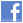 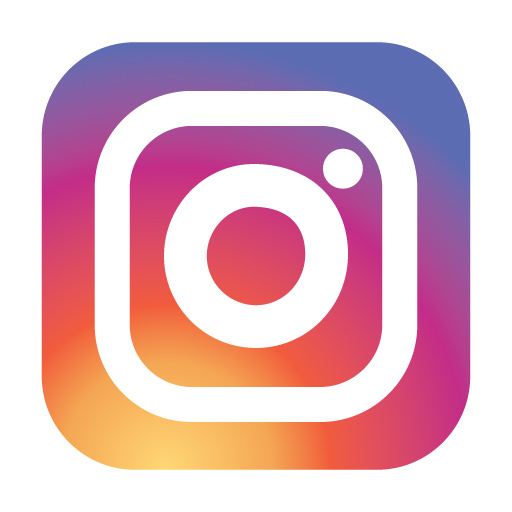 